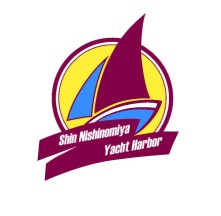 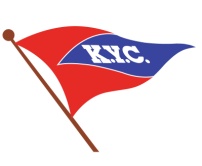 新西宮YH開港20周年参加申込書（3/21パーティーのみ参加用）ヨットレースに参加の場合は乗員登録に含まれています代表者お名前　　　　　　　　住所　	　　　　　　　　　　　　　　ＴＥＬ	　　　　　　　　　　　　　　　参加人数　※下記に各人数をご記入ください・小学生　　名（Ｓサイズ　　名　Ｍサイズ　　名　Ｌサイズ　　名）小学生にはライフジャケットをプレゼント！サイズ（身長）を選んで上記欄にご記入ください！Ｓサイズ９０ｃｍ～１１０ｃｍ　Ｍサイズ１１０ｃｍ～１３０ｃｍ　Ｌサイズ１３０ｃｍ～１５０ｃｍ・中学生以上　　名（２０歳未満　　名　２０歳以上　　名）参加料＝小学生：\2,500- 中学生以上:\5,000-　※小学生に満たないお子様は無料です※当日受付・支払いは、小学生：\3,000-   中学生以上:\6,000-　となります。参加料は下記振込先にお振込み頂くか、KYC事務局にご持参ください参加料振込先 ： 三井住友銀行  西宮支店  普通預金  １２７８００２　　　　　	　　　　　　　　   口座名　一般社団法人関西ヨットクラブ                    	※振込手数料は各自でご負担ください参加申込書は前日までに参加料振込証明と一緒にFAX or E-mailでお送り頂くか、KYC事務局にご持参下さいお問い合わせ・お申込み先KYC・新西宮YH JOINT CARNIVAL実行委員会（関西ヨットクラブ事務局内）TEL: 0798-26-0691  FAX：0798-33-2768  E-mail: office@kyc.or.jp